          ҠАРАР                                                                                    РЕШЕНИЕ11 март 2022 й.                        №40-1                         11 марта 2022 гОб утверждении Генерального плана, правил землепользования и застройки сельского поселения Иликовский сельсовет муниципального района Благовещенский район Республики Башкортостан	Рассмотрев разработанный ООО «СтатусСтройПроект» Генеральный план, правила землепользования и застройки сельского поселения Иликовский сельсовет муниципального района Благовещенский район Республики Башкортостан, руководствуясь Градостроительным Кодексом РФ от 29 декабря 2004 года № 191-ФЗ, Земельным Кодексом РФ № 246-ФЗ, Водным Кодексом РФ № 246-ФЗ, Лесным Кодексом РФ № 242-ФЗ, Методическими рекомендациями по разработке проектов генеральных планов поселений и городских округов (утв. Приказом Министерства регионального развития РФ от 26 мая 2011 г. № 244), СП 42.13330.2016 «Градостроительство. Планировка и застройка городских и сельских поселений», СанПиН 2.2.1/2.1.1.1200-3 «Санитарно-защитные зоны и санитарная классификация предприятий, сооружений и иных объектов» (с изменениями с 1 января 2022 г). Действующим законодательством в области архитектурной деятельности и градостроительства, строительными и санитарно-эпидемиологическими нормами, Совет сельского поселения Иликовский сельсовет муниципального района Благовещенский район Республики БашкортостанРЕШИЛ:Утвердить Генеральный план, правила землепользования и застройки сельского поселения Иликовский сельсовет муниципального района Благовещенский район Республики Башкортостан согласно приложению. Администрации сельского поселения Иликовский сельсовет разместить на официальном сайте Администрации в сети Интернет «Генеральный план, правила землепользования и застройки сельского поселения муниципального района Благовещенский район Республики Башкортостан».Настоящее решение вступает в силу со дня его официального обнародования.Контроль за исполнением решения возложить на постоянную комиссию по развитию предпринимательства, земельным вопросам, благоустройству и экологии.Глава сельского поселенияИликовский сельсовет                                                 Д.З.БатршинАУЫЛ  БИЛӘМӘҺЕ ХАКИМИӘТЕИЛЕК АУЫЛ СОВЕТЫМУНИЦИПАЛЬ РАЙОНЫНЫҢБЛАГОВЕЩЕН РАЙОНЫБАШКОРТОСТАН РЕСПУБЛИКАhЫ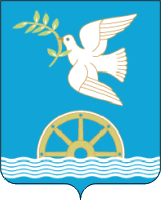 СОВЕТ  СЕЛЬСКОГО ПОСЕЛЕНИЯ ИЛИКОВСКИЙ СЕЛЬСОВЕТ МУНИЦИПАЛЬНОГО РАЙОНА БЛАГОВЕЩЕНСКИЙ РАЙОН РЕСПУБЛИКИБАШКОРТОСТАН